                   FY2024 MDPH Sexual and Domestic Violence (SDV) Outreach & Prevention Quarterly Activity Report Form (ARF)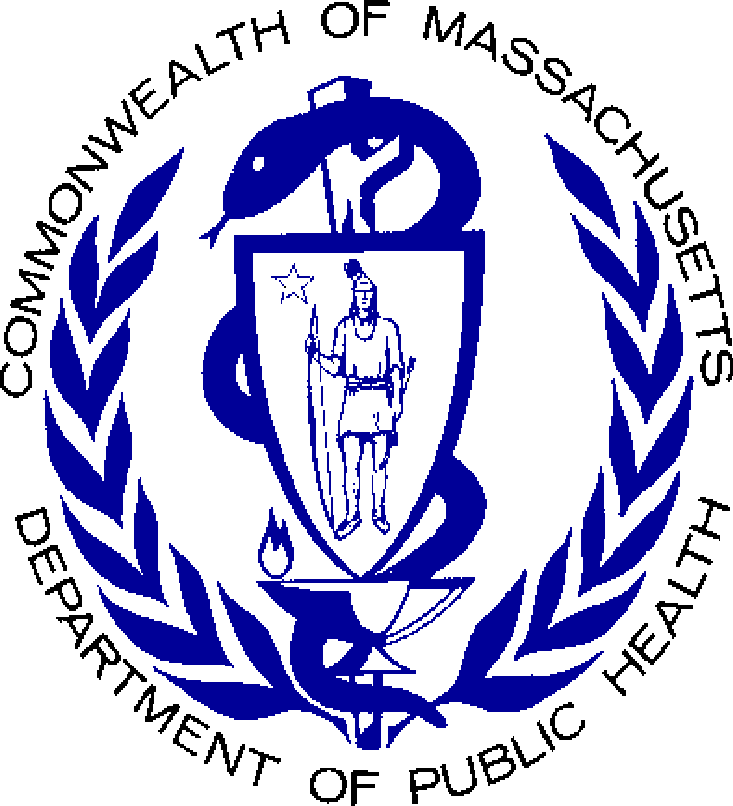 (For CEDV, DVSMT, ES, GCBDV, HS, Non-RPE RCC, SDVEI & SVS Outreach & Prevention Activities provided July 1, 2023- June 30, 2024)Instructions:  For each quarter of the fiscal year, please complete one form for all of your agency's DPH-funded SDV outreach, awareness-building, and prevention activities.Did your agency provide any DPH-funded SDV outreach, awareness-building, or prevention activities this quarter?Yes {Go to Question 2}No {Skip to Question 5}Of the DPH SDV contracts your agency has, are there any under which you did NOT provide SDV outreach, awareness-building, or prevention activities this quarter?Yes {Go to question 2a}No {Skip to the Activity Table (Question 3)}2a. Please select the DPH SDV contracts under which you did NOT provide SDV outreach, awareness-building, or prevention activities this quarter, then proceed to the Activity Table (question 3): CEDV			 HS			 DVSMT		 RCC (non-RPE activities and events) ES			 SDVEI		 GCBDV		 SVSOptional: Please describe any curricula used or other specific aspects of this work that you want DPH to know about. (500 char. limit): ________________________________________________________________________________________________________________________________________________________________________________________________________________________________________________________________________________________________________________________________________________________________________________________________________________________________________Agency Name:                                                                                                                                                              Agency Name:                                                                                                                                                              Agency Name:                                                                                                                                                              Agency Name:                                                                                                                                                              Agency Name:                                                                                                                                                              Agency Name:                                                                                                                                                              Please indicate the Quarter about which you are reporting:  July-Sept  Oct-Dec  Jan-March  April-JuneCalendar Year: 20____3. Activity Table: For each type of activity your agency provided this quarter, please indicate # of activities and # of people reached, and the characteristics of these activities.3. Activity Table: For each type of activity your agency provided this quarter, please indicate # of activities and # of people reached, and the characteristics of these activities.3. Activity Table: For each type of activity your agency provided this quarter, please indicate # of activities and # of people reached, and the characteristics of these activities.3. Activity Table: For each type of activity your agency provided this quarter, please indicate # of activities and # of people reached, and the characteristics of these activities.3. Activity Table: For each type of activity your agency provided this quarter, please indicate # of activities and # of people reached, and the characteristics of these activities.3. Activity Table: For each type of activity your agency provided this quarter, please indicate # of activities and # of people reached, and the characteristics of these activities.3. Activity Table: For each type of activity your agency provided this quarter, please indicate # of activities and # of people reached, and the characteristics of these activities.3. Activity Table: For each type of activity your agency provided this quarter, please indicate # of activities and # of people reached, and the characteristics of these activities.3. Activity Table: For each type of activity your agency provided this quarter, please indicate # of activities and # of people reached, and the characteristics of these activities.Activity TypeIf # Activities = 0 for any activity category, please enter 0 and then skip to the next activity category in this table. If # Activities is > 0 for any category, please complete the remainder of the row before going to the next category.Total # Activities of This Type# People Reached in these Activities# Activities that werePrimaryPrevention-focusedPlease select if activities applied to this modelIf conducted under a Non-RPE RCC contract:If conducted under a Non-RPE RCC contract:Please indicate which topics were addressed by these activities by selecting all that apply:    Please indicate the # of these activities for which the intended audience was people who identify as:Please indicate in which languages activities were provided by checking all that apply (please do NOT include distribution of materials except in the relevant row):Activity TypeIf # Activities = 0 for any activity category, please enter 0 and then skip to the next activity category in this table. If # Activities is > 0 for any category, please complete the remainder of the row before going to the next category.Total # Activities of This Type# People Reached in these Activities# Activities that werePrimaryPrevention-focusedPlease select if activities applied to this model# Adults Reached# Youth ReachedPlease indicate which topics were addressed by these activities by selecting all that apply:    Please indicate the # of these activities for which the intended audience was people who identify as:Please indicate in which languages activities were provided by checking all that apply (please do NOT include distribution of materials except in the relevant row):Coalition, council, task force meeting CEDV         HS    DVSMT      RCC ES              SDVEI GCBDV      SVS Domestic violence/IPV         Dating Violence                              Sexual Violence                   Child Sexual Abuse           Stalking/Cyber-stalking        Human Trafficking  Children Exposed to DV       Healthy Relationships                                                                  /Sexuality     Housing/Economic Issues   Immigration                        Legal Issues                        Mental Health Issues Substance Use                    Tech Safety                                     Youth Violence/Bullying Other Topic (specify): ________________________ Black/African American Hispanic/Latino/a/x Indigenous/Native American Immigrants/Refugees Having a disability LGBTQIA+ Children/Youth Rural Asian/ of Asian Heritage Unhoused/Unstably Housed  English             Spanish Portuguese       ASL/Sign Language Arabic               Cape Verdean Creole Chinese           French Haitian Creole   Hindi Khmer               K'iche/Quiche Korean              Nepali      Russian             Somali Vietnamese Other (NOT listed) Language (specify): _______________________________3. Activity Table (continued): For each type of activity your agency provided this quarter, please indicate # of activities and # of people reached, and the characteristics of these activities.3. Activity Table (continued): For each type of activity your agency provided this quarter, please indicate # of activities and # of people reached, and the characteristics of these activities.3. Activity Table (continued): For each type of activity your agency provided this quarter, please indicate # of activities and # of people reached, and the characteristics of these activities.3. Activity Table (continued): For each type of activity your agency provided this quarter, please indicate # of activities and # of people reached, and the characteristics of these activities.3. Activity Table (continued): For each type of activity your agency provided this quarter, please indicate # of activities and # of people reached, and the characteristics of these activities.3. Activity Table (continued): For each type of activity your agency provided this quarter, please indicate # of activities and # of people reached, and the characteristics of these activities.3. Activity Table (continued): For each type of activity your agency provided this quarter, please indicate # of activities and # of people reached, and the characteristics of these activities.3. Activity Table (continued): For each type of activity your agency provided this quarter, please indicate # of activities and # of people reached, and the characteristics of these activities.3. Activity Table (continued): For each type of activity your agency provided this quarter, please indicate # of activities and # of people reached, and the characteristics of these activities.3. Activity Table (continued): For each type of activity your agency provided this quarter, please indicate # of activities and # of people reached, and the characteristics of these activities.Activity TypeIf # Activities = 0 for any activity category, please enter 0 and then skip to the next activity category in this table. If # Activities is > 0 for any category, please complete the remainder of the row before going to the next category.Total # Activities of This Type# People Reached in these Activities# Activities that werePrimaryPrevention-focusedPlease select if activities applied to this modelIf conducted under a Non-RPE RCC contract:If conducted under a Non-RPE RCC contract:Please indicate which topics were addressed by these activities by selecting all that apply:    Please indicate the # of these activities for which the intended audience was people who identify as:Please indicate in which languages activities were provided by checking all that apply (please do NOT include distribution of materials except in the relevant row):Activity TypeIf # Activities = 0 for any activity category, please enter 0 and then skip to the next activity category in this table. If # Activities is > 0 for any category, please complete the remainder of the row before going to the next category.Total # Activities of This Type# People Reached in these Activities# Activities that werePrimaryPrevention-focusedPlease select if activities applied to this model# Adults Reached# Youth ReachedPlease indicate which topics were addressed by these activities by selecting all that apply:    Please indicate the # of these activities for which the intended audience was people who identify as:Please indicate in which languages activities were provided by checking all that apply (please do NOT include distribution of materials except in the relevant row):Community forum/discussion CEDV         HS    DVSMT      RCC ES              SDVEI GCBDV      SVS Domestic violence/IPV         Dating Violence                              Sexual Violence                   Child Sexual Abuse           Stalking/Cyber-stalking        Human Trafficking  Children Exposed to DV       Healthy Relationships                                                                  /Sexuality     Housing/Economic Issues   Immigration                        Legal Issues                        Mental Health Issues Substance Use                    Tech Safety                                     Youth Violence/Bullying Other Topic (specify): ________________________ Black/African American Hispanic/Latino/a/x Indigenous/Native American Immigrants/Refugees Having a disability LGBTQIA+ Children/Youth Rural Asian/ of Asian Heritage Unhoused/Unstably Housed  English             Spanish Portuguese       ASL/Sign Language Arabic               Cape Verdean Creole Chinese           French Haitian Creole   Hindi Khmer               K'iche/Quiche Korean              Nepali      Russian             Somali Vietnamese Other (NOT listed) Language (specify): _______________________________Community mobilizing CEDV         HS    DVSMT      RCC ES              SDVEI GCBDV      SVS Domestic violence/IPV         Dating Violence                              Sexual Violence                   Child Sexual Abuse           Stalking/Cyber-stalking        Human Trafficking  Children Exposed to DV       Healthy Relationships                                                                  /Sexuality     Housing/Economic Issues   Immigration                        Legal Issues                        Mental Health Issues Substance Use                    Tech Safety                                     Youth Violence/Bullying Other Topic (specify): ________________________ Black/African American Hispanic/Latino/a/x Indigenous/Native American Immigrants/Refugees Having a disability LGBTQIA+ Children/Youth Rural Asian/ of Asian Heritage Unhoused/Unstably Housed  English             Spanish Portuguese       ASL/Sign Language Arabic               Cape Verdean Creole Chinese           French Haitian Creole   Hindi Khmer               K'iche/Quiche Korean              Nepali      Russian             Somali Vietnamese Other (NOT listed) Language (specify): _______________________________3. Activity Table (continued): For each type of activity your agency provided this quarter, please indicate # of activities and # of people reached, and the characteristics of these activities.3. Activity Table (continued): For each type of activity your agency provided this quarter, please indicate # of activities and # of people reached, and the characteristics of these activities.3. Activity Table (continued): For each type of activity your agency provided this quarter, please indicate # of activities and # of people reached, and the characteristics of these activities.3. Activity Table (continued): For each type of activity your agency provided this quarter, please indicate # of activities and # of people reached, and the characteristics of these activities.3. Activity Table (continued): For each type of activity your agency provided this quarter, please indicate # of activities and # of people reached, and the characteristics of these activities.3. Activity Table (continued): For each type of activity your agency provided this quarter, please indicate # of activities and # of people reached, and the characteristics of these activities.3. Activity Table (continued): For each type of activity your agency provided this quarter, please indicate # of activities and # of people reached, and the characteristics of these activities.3. Activity Table (continued): For each type of activity your agency provided this quarter, please indicate # of activities and # of people reached, and the characteristics of these activities.3. Activity Table (continued): For each type of activity your agency provided this quarter, please indicate # of activities and # of people reached, and the characteristics of these activities.3. Activity Table (continued): For each type of activity your agency provided this quarter, please indicate # of activities and # of people reached, and the characteristics of these activities.Activity TypeIf # Activities = 0 for any activity category, please enter 0 and then skip to the next activity category in this table. If # Activities is > 0 for any category, please complete the remainder of the row before going to the next category.Total # Activities of This Type# People Reached in these Activities# Activities that werePrimaryPrevention-focusedPlease select if activities applied to this modelIf conducted under a Non-RPE RCC contract:If conducted under a Non-RPE RCC contract:Please indicate which topics were addressed by these activities by selecting all that apply:    Please indicate the # of these activities for which the intended audience was people who identify as:Please indicate in which languages activities were provided by checking all that apply (please do NOT include distribution of materials except in the relevant row):Activity TypeIf # Activities = 0 for any activity category, please enter 0 and then skip to the next activity category in this table. If # Activities is > 0 for any category, please complete the remainder of the row before going to the next category.Total # Activities of This Type# People Reached in these Activities# Activities that werePrimaryPrevention-focusedPlease select if activities applied to this model# Adults Reached# Youth ReachedPlease indicate which topics were addressed by these activities by selecting all that apply:    Please indicate the # of these activities for which the intended audience was people who identify as:Please indicate in which languages activities were provided by checking all that apply (please do NOT include distribution of materials except in the relevant row):SDV policy change work CEDV         HS    DVSMT      RCC ES              SDVEI GCBDV      SVS Domestic violence/IPV         Dating Violence                              Sexual Violence                   Child Sexual Abuse           Stalking/Cyber-stalking        Human Trafficking  Children Exposed to DV       Healthy Relationships                                                                  /Sexuality     Housing/Economic Issues   Immigration                        Legal Issues                        Mental Health Issues Substance Use                    Tech Safety                                     Youth Violence/Bullying Other Topic (specify): ________________________ Black/African American Hispanic/Latino/a/x Indigenous/Native American Immigrants/Refugees Having a disability LGBTQIA+ Children/Youth Rural Asian/ of Asian Heritage Unhoused/Unstably Housed  English             Spanish Portuguese       ASL/Sign Language Arabic               Cape Verdean Creole Chinese           French Haitian Creole   Hindi Khmer               K'iche/Quiche Korean              Nepali      Russian             Somali Vietnamese Other (NOT listed) Language (specify): _______________________________Community training or education CEDV         HS    DVSMT      RCC ES              SDVEI GCBDV      SVS Domestic violence/IPV         Dating Violence                              Sexual Violence                   Child Sexual Abuse           Stalking/Cyber-stalking        Human Trafficking  Children Exposed to DV       Healthy Relationships                                                                  /Sexuality     Housing/Economic Issues   Immigration                        Legal Issues                        Mental Health Issues Substance Use                    Tech Safety                                     Youth Violence/Bullying Other Topic (specify): ________________________ Black/African American Hispanic/Latino/a/x Indigenous/Native American Immigrants/Refugees Having a disability LGBTQIA+ Children/Youth Rural Asian/ of Asian Heritage Unhoused/Unstably Housed  English             Spanish Portuguese       ASL/Sign Language Arabic               Cape Verdean Creole Chinese           French Haitian Creole   Hindi Khmer               K'iche/Quiche Korean              Nepali      Russian             Somali Vietnamese Other (NOT listed) Language (specify): _______________________________3. Activity Table (continued): For each type of activity your agency provided this quarter, please indicate # of activities and # of people reached, and the characteristics of these activities.3. Activity Table (continued): For each type of activity your agency provided this quarter, please indicate # of activities and # of people reached, and the characteristics of these activities.3. Activity Table (continued): For each type of activity your agency provided this quarter, please indicate # of activities and # of people reached, and the characteristics of these activities.3. Activity Table (continued): For each type of activity your agency provided this quarter, please indicate # of activities and # of people reached, and the characteristics of these activities.3. Activity Table (continued): For each type of activity your agency provided this quarter, please indicate # of activities and # of people reached, and the characteristics of these activities.3. Activity Table (continued): For each type of activity your agency provided this quarter, please indicate # of activities and # of people reached, and the characteristics of these activities.3. Activity Table (continued): For each type of activity your agency provided this quarter, please indicate # of activities and # of people reached, and the characteristics of these activities.3. Activity Table (continued): For each type of activity your agency provided this quarter, please indicate # of activities and # of people reached, and the characteristics of these activities.3. Activity Table (continued): For each type of activity your agency provided this quarter, please indicate # of activities and # of people reached, and the characteristics of these activities.3. Activity Table (continued): For each type of activity your agency provided this quarter, please indicate # of activities and # of people reached, and the characteristics of these activities.Activity TypeIf # Activities = 0 for any activity category, please enter 0 and then skip to the next activity category in this table. If # Activities is > 0 for any category, please complete the remainder of the row before going to the next category.Total # Activities of This Type# People Reached in these Activities# Activities that werePrimaryPrevention-focusedPlease select if activities applied to this modelIf conducted under a Non-RPE RCC contract:If conducted under a Non-RPE RCC contract:Please indicate which topics were addressed by these activities by selecting all that apply:    Please indicate the # of these activities for which the intended audience was people who identify as:Please indicate in which languages activities were provided by checking all that apply (please do NOT include distribution of materials except in the relevant row):Activity TypeIf # Activities = 0 for any activity category, please enter 0 and then skip to the next activity category in this table. If # Activities is > 0 for any category, please complete the remainder of the row before going to the next category.Total # Activities of This Type# People Reached in these Activities# Activities that werePrimaryPrevention-focusedPlease select if activities applied to this model# Adults Reached# Youth ReachedPlease indicate which topics were addressed by these activities by selecting all that apply:    Please indicate the # of these activities for which the intended audience was people who identify as:Please indicate in which languages activities were provided by checking all that apply (please do NOT include distribution of materials except in the relevant row):Professional training or education CEDV         HS    DVSMT      RCC ES              SDVEI GCBDV      SVS Domestic violence/IPV         Dating Violence                              Sexual Violence                   Child Sexual Abuse           Stalking/Cyber-stalking        Human Trafficking  Children Exposed to DV       Healthy Relationships                                                                  /Sexuality     Housing/Economic Issues   Immigration                        Legal Issues                        Mental Health Issues Substance Use                    Tech Safety                                     Youth Violence/Bullying Other Topic (specify): ________________________Black/African American Hispanic/Latino/a/x Indigenous/Native American Immigrants/Refugees Having a disability LGBTQIA+ Children/Youth Rural Asian/ of Asian Heritage Unhoused/Unstably Housed  English             Spanish Portuguese       ASL/Sign Language Arabic               Cape Verdean Creole Chinese           French Haitian Creole   Hindi Khmer               K'iche/Quiche Korean              Nepali      Russian             Somali Vietnamese Other (NOT listed) Language (specify): _______________________________Distributing information/materials CEDV         HS    DVSMT      RCC ES              SDVEI GCBDV      SVS Domestic violence/IPV         Dating Violence                              Sexual Violence                   Child Sexual Abuse           Stalking/Cyber-stalking        Human Trafficking  Children Exposed to DV       Healthy Relationships                                                                  /Sexuality     Housing/Economic Issues   Immigration                        Legal Issues                        Mental Health Issues Substance Use                    Tech Safety                                     Youth Violence/Bullying Other Topic (specify): ________________________ Black/African American Hispanic/Latino/a/x Indigenous/Native American Immigrants/Refugees Having a disability LGBTQIA+ Children/Youth Rural Asian/ of Asian Heritage Unhoused/Unstably Housed  English             Spanish Portuguese       ASL/Sign Language Arabic               Cape Verdean Creole Chinese           French Haitian Creole   Hindi Khmer               K'iche/Quiche Korean              Nepali      Russian             Somali Vietnamese Other (NOT listed) Language (specify): _______________________________3. Activity Table (continued): For each type of activity your agency provided this quarter, please indicate # of activities and # of people reached, and the characteristics of these activities.3. Activity Table (continued): For each type of activity your agency provided this quarter, please indicate # of activities and # of people reached, and the characteristics of these activities.3. Activity Table (continued): For each type of activity your agency provided this quarter, please indicate # of activities and # of people reached, and the characteristics of these activities.3. Activity Table (continued): For each type of activity your agency provided this quarter, please indicate # of activities and # of people reached, and the characteristics of these activities.3. Activity Table (continued): For each type of activity your agency provided this quarter, please indicate # of activities and # of people reached, and the characteristics of these activities.3. Activity Table (continued): For each type of activity your agency provided this quarter, please indicate # of activities and # of people reached, and the characteristics of these activities.3. Activity Table (continued): For each type of activity your agency provided this quarter, please indicate # of activities and # of people reached, and the characteristics of these activities.3. Activity Table (continued): For each type of activity your agency provided this quarter, please indicate # of activities and # of people reached, and the characteristics of these activities.3. Activity Table (continued): For each type of activity your agency provided this quarter, please indicate # of activities and # of people reached, and the characteristics of these activities.3. Activity Table (continued): For each type of activity your agency provided this quarter, please indicate # of activities and # of people reached, and the characteristics of these activities.Activity TypeIf # Activities = 0 for any activity category, please enter 0 and then skip to the next activity category in this table. If # Activities is > 0 for any category, please complete the remainder of the row before going to the next category.Total # Activities of This Type# People Reached in these Activities# Activities that werePrimaryPrevention-focusedPlease select if activities applied to this modelIf conducted under a Non-RPE RCC contract:If conducted under a Non-RPE RCC contract:Please indicate which topics were addressed by these activities by selecting all that apply:    Please indicate the # of these activities for which the intended audience was people who identify as:Please indicate in which languages activities were provided by checking all that apply (please do NOT include distribution of materials except in the relevant row):Activity TypeIf # Activities = 0 for any activity category, please enter 0 and then skip to the next activity category in this table. If # Activities is > 0 for any category, please complete the remainder of the row before going to the next category.Total # Activities of This Type# People Reached in these Activities# Activities that werePrimaryPrevention-focusedPlease select if activities applied to this model# Adults Reached# Youth ReachedPlease indicate which topics were addressed by these activities by selecting all that apply:    Please indicate the # of these activities for which the intended audience was people who identify as:Please indicate in which languages activities were provided by checking all that apply (please do NOT include distribution of materials except in the relevant row):Other (NOT Listed) Activity (If relevant, please specify):  CEDV         HS    DVSMT      RCC ES              SDVEI GCBDV      SVS Domestic violence/IPV         Dating Violence                              Sexual Violence                   Child Sexual Abuse           Stalking/Cyber-stalking        Human Trafficking  Children Exposed to DV       Healthy Relationships                                                                  /Sexuality     Housing/Economic Issues   Immigration                        Legal Issues                        Mental Health Issues Substance Use                    Tech Safety                                     Youth Violence/Bullying Other Topic (specify): ________________________ Black/African American Hispanic/Latino/a/x Indigenous/Native American Immigrants/Refugees Having a disability LGBTQIA+ Children/Youth Rural Asian/ of Asian Heritage Unhoused/Unstably Housed  English             Spanish Portuguese       ASL/Sign Language Arabic               Cape Verdean Creole Chinese           French Haitian Creole   Hindi Khmer               K'iche/Quiche Korean              Nepali      Russian             Somali Vietnamese Other (NOT listed) Language (specify): _______________________________Media Outreach TableMedia TypePlease enter a 0 or non-zero number in each cell below. For any cell in which the answer is > 0, please briefly describe the media outreach conducted in the narrative box provided in the same row.Media TypePlease enter a 0 or non-zero number in each cell below. For any cell in which the answer is > 0, please briefly describe the media outreach conducted in the narrative box provided in the same row.Media TypePlease enter a 0 or non-zero number in each cell below. For any cell in which the answer is > 0, please briefly describe the media outreach conducted in the narrative box provided in the same row.Media TypePlease enter a 0 or non-zero number in each cell below. For any cell in which the answer is > 0, please briefly describe the media outreach conducted in the narrative box provided in the same row.Coverage Type# of Print Activities# of TV Activities# of Radio Activities# Billboard/Outside Ad ActivitiesPlease Describe Briefly (400 character limit per row):InterviewsAd CampaignsOpinion/Editorial